    桃園市進出口商業同業公會 函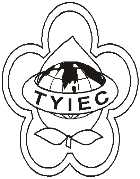          Taoyuan Importers & Exporters Chamber of Commerce桃園市桃園區春日路1235之2號3F           TEL:886-3-316-4346   886-3-325-3781   FAX:886-3-355-9651ie325@ms19.hinet.net     www.taoyuanproduct.org受 文 者: 各相關會員 發文日期：中華民國110年3月3日發文字號：桃貿豐字第110061號附    件：主   旨：因為「化粧品衛生安全管理法」之規定與化粧品產品登錄辦法之施行，財團法人醫藥工業技術發展中心將於北、中、南部舉辦共3場化粧品GMP法規說明會，詳如說明，請查照。說   明：     ㄧ、依據桃園市政府衛生局110年2月25日桃衛藥字第        1100015358號函辦理。     二、因應「化粧品衛生安全管理法」之規定與化粧品產品登錄辦法」之施行，旨掲單位承接衛生福利部食品藥物管理署委辦「化粧品製造場所優良製造準則赴廠訪視」計畫，將於北、中及南部舉辦3場化粧品GMP法規說明會，爰轉請會員踴躍申請。     三、該說明會一律採網路報名，可至該中心網站報名        (https://pitdclist.fong-cai.com.tw/index.asp)，各場次        時間及地點詳細資訊可至衛生福利部網站下載        (https://www.mohw.gov.tw/cp-101-58212-1.html)，        如有相關問題可致電(02-66251166分機5227、5310)洽詢。理事長  簡 文 豐